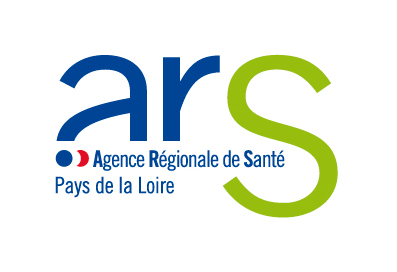 FICHE DE CANDIDATURE REPRESENTANTS DES USAGERSA LA COMMISSION DES USAGERS DES ETABLISSEMENTS DE SANTE DE LA REGION PAYS DE LA LOIREETABLISSEMENT NOM de l’établissement : Commune : 									Département : ASSOCIATION*NOM de l’association :	Adresse mail : Contact santé de l’association : 	Agrément :  	 national   		  régional  		Le 						Cachet de l’association & signature du Président*Pour rappel, seules les associations agréées en santé peuvent être représentées.CANDIDAT NOM :								Prénom : 	Date de naissance : 	Adresse postale : 		Adresse mail : Tél. : 								Portable : Poste souhaité : 	 titulaire		 suppléant  		 indifférentEtes-vous RU au Conseil de Surveillance de l’établissement souhaité ? oui      nonAvez-vous suivi des formations à destination des Représentants des Usagers ?  oui      nonSi oui en quelle année ?Avez-vous suivi la formation de base de représentants des usagers (obligatoire pour ceux nommés à compter du 1er juillet 2016) ? oui      nonSi oui en quelle année et par quelle association agréée? (FNATH, CLCV, France ASSOS SANTE,UNAF,ACTIF SANTE, ACTION SIDA MARTINIQUE)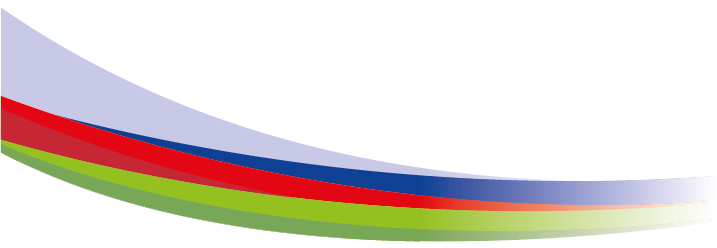 